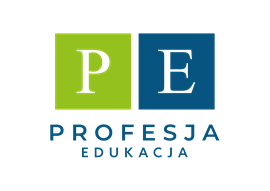 PROFESJA EDUKACJA POLICEALNA SZKOŁA ZAWODOWAHARMONOGRAM ZJAZDÓW SEMESTR WIOSENNY 2022/2023KWALIFIKACYJNY KURS ZAWODOWYZjazdSOBOTANIEDZIELA111.03.202312.03.20232ON-LINE18.03.202319.03.2023325.03.202326.03.2023401.04.202302.04.2023515.04.202316.04.2023622.04.202323.04.2023706.05.202307.05.2023820.05.202321.05.2023927.05.202328.05.20231003.06.202304.06.20231117.06.202318.06.202312ON-LINE24.06.202325.06.2023